Application for exemption from permitThis application is based on WAC 246-215-08305 (Rules and Regulations of the State Board of Health for Food Service)Food items that may be exempted from permit:Popcorn(including kettle corn)Cotton candyDried herbs and spices (if processed in an approved facility)Crushed ice drinks*Crushed ice drinks made from a premix that is then frozen and dispensed from a self-contained machine, like slushies or icees. Snow cones and shaved ice are not included.Corn on the cob(if prepared for immediate service)Whole roasted peppers(if roasted for immediate service)Roasted nuts and peanuts(including candy-coated)Chocolate-dipped ice cream bars (if made with commercially packaged ice cream bars)Chocolate-dipped bananas (if made with bananas peeled and frozen in an approved facility)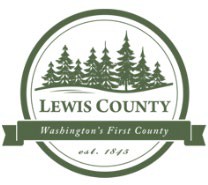 Lewis County Public Health 360 NW North Street Chehalis, WA 98532(360) 740-1222fax (360) 740-1438www.lewiscountywa.govSignature of Applicant	Date	Signature of Regulatory Authority	Date